COUNCILLORS PRESENT2021-2022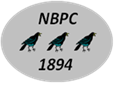 NORTH BRADLEY PARISH COUNCILMINUTES OF THE ANNUAL GENERAL MEETING HELD ON MONDAY, 17 MAY 2021Cllr Bernard ClarksonCllr Tom ConnerCllr Roger Evans (Chairman)Cllr Mrs Jenny JoyceCllr Mrs Pam KettletyCllr Mrs Lee Lee (Vice-chairman)Cllr Francis MorlandCllr Horace PrickettCllr Mrs Viv ReglerCllr Russell WillsmerThere was one member of the public.There was one member of the public.ItemRecordRecordRecordRecord1617Cllr Roger Evans welcomed everyone to the meeting and explained how it would be conducted.MEMBERS’ DECLARATIONS OF ACCEPTANCE OF OFFICE were duly completed Cllr Roger Evans welcomed everyone to the meeting and explained how it would be conducted.MEMBERS’ DECLARATIONS OF ACCEPTANCE OF OFFICE were duly completed Cllr Roger Evans welcomed everyone to the meeting and explained how it would be conducted.MEMBERS’ DECLARATIONS OF ACCEPTANCE OF OFFICE were duly completed Cllr Roger Evans welcomed everyone to the meeting and explained how it would be conducted.MEMBERS’ DECLARATIONS OF ACCEPTANCE OF OFFICE were duly completed 18APOLOGIES Cllr Nick CrangleAPOLOGIES Cllr Nick CrangleAPOLOGIES Cllr Nick CrangleAPOLOGIES Cllr Nick Crangle1919.119.2ELECTION OF OFFICERSCllr Roger Evans stepped down from the proceedings.CHAIRThe Clerk requested nominations for Chairperson.  A nomination was received from Cllr Mrs Lee Lee for Cllr Roger Evans to continue as Chair and Cllr Mrs Pam Kettlety seconded this.  All in favour.  There being no other nominations, Cllr Roger Evans was duly elected as Chairman of North Bradley Parish Council.  Councillor Roger Evans accepted and thanked the Councillors for their vote of confidence and support and said that he would continue to do his very best.VICE-CHAIRCllr Bernard Clarkson nominated Cllr Mrs Lee Lee, seconded by Cllr Mrs Viv Regler.  All in favour.  There being no other nominations, Councillor Mrs Lee Lee was elected as Vice Chair. Cllr Mrs Lee Lee accepted the position and thanked the Councillors.ELECTION OF OFFICERSCllr Roger Evans stepped down from the proceedings.CHAIRThe Clerk requested nominations for Chairperson.  A nomination was received from Cllr Mrs Lee Lee for Cllr Roger Evans to continue as Chair and Cllr Mrs Pam Kettlety seconded this.  All in favour.  There being no other nominations, Cllr Roger Evans was duly elected as Chairman of North Bradley Parish Council.  Councillor Roger Evans accepted and thanked the Councillors for their vote of confidence and support and said that he would continue to do his very best.VICE-CHAIRCllr Bernard Clarkson nominated Cllr Mrs Lee Lee, seconded by Cllr Mrs Viv Regler.  All in favour.  There being no other nominations, Councillor Mrs Lee Lee was elected as Vice Chair. Cllr Mrs Lee Lee accepted the position and thanked the Councillors.ELECTION OF OFFICERSCllr Roger Evans stepped down from the proceedings.CHAIRThe Clerk requested nominations for Chairperson.  A nomination was received from Cllr Mrs Lee Lee for Cllr Roger Evans to continue as Chair and Cllr Mrs Pam Kettlety seconded this.  All in favour.  There being no other nominations, Cllr Roger Evans was duly elected as Chairman of North Bradley Parish Council.  Councillor Roger Evans accepted and thanked the Councillors for their vote of confidence and support and said that he would continue to do his very best.VICE-CHAIRCllr Bernard Clarkson nominated Cllr Mrs Lee Lee, seconded by Cllr Mrs Viv Regler.  All in favour.  There being no other nominations, Councillor Mrs Lee Lee was elected as Vice Chair. Cllr Mrs Lee Lee accepted the position and thanked the Councillors.ELECTION OF OFFICERSCllr Roger Evans stepped down from the proceedings.CHAIRThe Clerk requested nominations for Chairperson.  A nomination was received from Cllr Mrs Lee Lee for Cllr Roger Evans to continue as Chair and Cllr Mrs Pam Kettlety seconded this.  All in favour.  There being no other nominations, Cllr Roger Evans was duly elected as Chairman of North Bradley Parish Council.  Councillor Roger Evans accepted and thanked the Councillors for their vote of confidence and support and said that he would continue to do his very best.VICE-CHAIRCllr Bernard Clarkson nominated Cllr Mrs Lee Lee, seconded by Cllr Mrs Viv Regler.  All in favour.  There being no other nominations, Councillor Mrs Lee Lee was elected as Vice Chair. Cllr Mrs Lee Lee accepted the position and thanked the Councillors.20ADJOURNMENT OF MEETING FOR MEMBERS OF PUBLIC TO ADDRESS THE COUNCIL AT 19:36Mrs Rachel Clow was invited to speak for a recently received application for two holiday ecolodges at Yew Tree Cottage, Brokerswood, BA13 4EG. Mrs Clow said she hoped that she had addressed the previous issues raised about her previous application and had taken the opportunity to respond to the ecologists requests at the same time. The planning sub-committee advised that they supported the application as did unitary Cllr Horace Prickett. Cllr Prickett agreed that should Wiltshire Council be minded to refuse this application he would call it in. ADJOURNMENT OF MEETING FOR MEMBERS OF PUBLIC TO ADDRESS THE COUNCIL AT 19:36Mrs Rachel Clow was invited to speak for a recently received application for two holiday ecolodges at Yew Tree Cottage, Brokerswood, BA13 4EG. Mrs Clow said she hoped that she had addressed the previous issues raised about her previous application and had taken the opportunity to respond to the ecologists requests at the same time. The planning sub-committee advised that they supported the application as did unitary Cllr Horace Prickett. Cllr Prickett agreed that should Wiltshire Council be minded to refuse this application he would call it in. ADJOURNMENT OF MEETING FOR MEMBERS OF PUBLIC TO ADDRESS THE COUNCIL AT 19:36Mrs Rachel Clow was invited to speak for a recently received application for two holiday ecolodges at Yew Tree Cottage, Brokerswood, BA13 4EG. Mrs Clow said she hoped that she had addressed the previous issues raised about her previous application and had taken the opportunity to respond to the ecologists requests at the same time. The planning sub-committee advised that they supported the application as did unitary Cllr Horace Prickett. Cllr Prickett agreed that should Wiltshire Council be minded to refuse this application he would call it in. ADJOURNMENT OF MEETING FOR MEMBERS OF PUBLIC TO ADDRESS THE COUNCIL AT 19:36Mrs Rachel Clow was invited to speak for a recently received application for two holiday ecolodges at Yew Tree Cottage, Brokerswood, BA13 4EG. Mrs Clow said she hoped that she had addressed the previous issues raised about her previous application and had taken the opportunity to respond to the ecologists requests at the same time. The planning sub-committee advised that they supported the application as did unitary Cllr Horace Prickett. Cllr Prickett agreed that should Wiltshire Council be minded to refuse this application he would call it in. 21MEETING RECONVENED AT 19.47MEETING RECONVENED AT 19.47MEETING RECONVENED AT 19.47MEETING RECONVENED AT 19.4722.122.2REVIEW OF SUB-COMMITTEESRefer to AppendixREVIEW OF REPRESENTATIVES ON EXTERNAL COMMITTEESRefer to AppendixPolice Liaison Group will be renamed Speedwatch. Cllr Roger Evans called for additional volunteers to assist with this. Parish Council Liaison Group to be replaced with Wiltshire Area Localised Planning Alliance (WALPA), a newly formed alliance of Wiltshire based communities and local councils. This looks at how neighbourhood plans link into government’s and Wiltshire’s planning policy. REVIEW OF SUB-COMMITTEESRefer to AppendixREVIEW OF REPRESENTATIVES ON EXTERNAL COMMITTEESRefer to AppendixPolice Liaison Group will be renamed Speedwatch. Cllr Roger Evans called for additional volunteers to assist with this. Parish Council Liaison Group to be replaced with Wiltshire Area Localised Planning Alliance (WALPA), a newly formed alliance of Wiltshire based communities and local councils. This looks at how neighbourhood plans link into government’s and Wiltshire’s planning policy. REVIEW OF SUB-COMMITTEESRefer to AppendixREVIEW OF REPRESENTATIVES ON EXTERNAL COMMITTEESRefer to AppendixPolice Liaison Group will be renamed Speedwatch. Cllr Roger Evans called for additional volunteers to assist with this. Parish Council Liaison Group to be replaced with Wiltshire Area Localised Planning Alliance (WALPA), a newly formed alliance of Wiltshire based communities and local councils. This looks at how neighbourhood plans link into government’s and Wiltshire’s planning policy. REVIEW OF SUB-COMMITTEESRefer to AppendixREVIEW OF REPRESENTATIVES ON EXTERNAL COMMITTEESRefer to AppendixPolice Liaison Group will be renamed Speedwatch. Cllr Roger Evans called for additional volunteers to assist with this. Parish Council Liaison Group to be replaced with Wiltshire Area Localised Planning Alliance (WALPA), a newly formed alliance of Wiltshire based communities and local councils. This looks at how neighbourhood plans link into government’s and Wiltshire’s planning policy. 23DECLARATIONS OF INTEREST Cllr Mrs Viv Regler – Agenda item 8 PL/2021/03113DECLARATIONS OF INTEREST Cllr Mrs Viv Regler – Agenda item 8 PL/2021/03113DECLARATIONS OF INTEREST Cllr Mrs Viv Regler – Agenda item 8 PL/2021/03113DECLARATIONS OF INTEREST Cllr Mrs Viv Regler – Agenda item 8 PL/2021/0311324ADJOURNMENT OF MEETING FOR MEMBERS OF THE COMMUNITY AT 20.06Unitary Cllr Horace Prickett referred to foliage overgrowth at 8B Yarnbrook and 18 Westbury Road. Cllr Prickett to liaise direct with Clerk to write to residents.ADJOURNMENT OF MEETING FOR MEMBERS OF THE COMMUNITY AT 20.06Unitary Cllr Horace Prickett referred to foliage overgrowth at 8B Yarnbrook and 18 Westbury Road. Cllr Prickett to liaise direct with Clerk to write to residents.ADJOURNMENT OF MEETING FOR MEMBERS OF THE COMMUNITY AT 20.06Unitary Cllr Horace Prickett referred to foliage overgrowth at 8B Yarnbrook and 18 Westbury Road. Cllr Prickett to liaise direct with Clerk to write to residents.ADJOURNMENT OF MEETING FOR MEMBERS OF THE COMMUNITY AT 20.06Unitary Cllr Horace Prickett referred to foliage overgrowth at 8B Yarnbrook and 18 Westbury Road. Cllr Prickett to liaise direct with Clerk to write to residents.25MEETING RECONVENED AT 20.11MEETING RECONVENED AT 20.11MEETING RECONVENED AT 20.11MEETING RECONVENED AT 20.1126MINUTESThe minutes of the meeting held on Monday 12 April, having been circulated previously, were approved and signed as a true record of the meeting. MINUTESThe minutes of the meeting held on Monday 12 April, having been circulated previously, were approved and signed as a true record of the meeting. MINUTESThe minutes of the meeting held on Monday 12 April, having been circulated previously, were approved and signed as a true record of the meeting. MINUTESThe minutes of the meeting held on Monday 12 April, having been circulated previously, were approved and signed as a true record of the meeting. 27MATTERS RISINGMATTERS RISINGMATTERS RISINGMATTERS RISING27.13.2 Speed Indicator Device used 12.04.21-12.05.21. Councillors agreed that this was a good location and useful, especially while Speedwatch not taking place.3.2 Speed Indicator Device used 12.04.21-12.05.21. Councillors agreed that this was a good location and useful, especially while Speedwatch not taking place.3.2 Speed Indicator Device used 12.04.21-12.05.21. Councillors agreed that this was a good location and useful, especially while Speedwatch not taking place.3.2 Speed Indicator Device used 12.04.21-12.05.21. Councillors agreed that this was a good location and useful, especially while Speedwatch not taking place.27.26.5 A new round litter bin has been ordered for St Nicholas Close.  150.7 Hedging at 12A Westbury Road has been cut back. Clerk has written a letter of thanks to the residents.6.5 A new round litter bin has been ordered for St Nicholas Close.  150.7 Hedging at 12A Westbury Road has been cut back. Clerk has written a letter of thanks to the residents.6.5 A new round litter bin has been ordered for St Nicholas Close.  150.7 Hedging at 12A Westbury Road has been cut back. Clerk has written a letter of thanks to the residents.6.5 A new round litter bin has been ordered for St Nicholas Close.  150.7 Hedging at 12A Westbury Road has been cut back. Clerk has written a letter of thanks to the residents.27.36.7 Little Common kissing gates – Clerk has made contact with Hitachi who confirmed that they have recently approved the cost of £1K for this and gates should be repaired week commencing 24 May. 6.7 Little Common kissing gates – Clerk has made contact with Hitachi who confirmed that they have recently approved the cost of £1K for this and gates should be repaired week commencing 24 May. 6.7 Little Common kissing gates – Clerk has made contact with Hitachi who confirmed that they have recently approved the cost of £1K for this and gates should be repaired week commencing 24 May. 6.7 Little Common kissing gates – Clerk has made contact with Hitachi who confirmed that they have recently approved the cost of £1K for this and gates should be repaired week commencing 24 May. 28DEVELOPMENT CONTROL – APPLICATIONS RECEIVEDDEVELOPMENT CONTROL – APPLICATIONS RECEIVEDDEVELOPMENT CONTROL – APPLICATIONS RECEIVEDDEVELOPMENT CONTROL – APPLICATIONS RECEIVED28.128.2PL/2021/03113	Dormer window and balcony to rear elevation to form habitable loft rooms at Froglands, Southwick Road, North Bradley, BA14 9RN – Following advice from sub-committee, Councillors resolved to have no objection to this application.PL/2021/03460 Yew Tree Cottage – 2 holiday eco-lodges – Following advice from sub-committee, Councillors resolved to have no objection to this application.  PL/2021/03113	Dormer window and balcony to rear elevation to form habitable loft rooms at Froglands, Southwick Road, North Bradley, BA14 9RN – Following advice from sub-committee, Councillors resolved to have no objection to this application.PL/2021/03460 Yew Tree Cottage – 2 holiday eco-lodges – Following advice from sub-committee, Councillors resolved to have no objection to this application.  PL/2021/03113	Dormer window and balcony to rear elevation to form habitable loft rooms at Froglands, Southwick Road, North Bradley, BA14 9RN – Following advice from sub-committee, Councillors resolved to have no objection to this application.PL/2021/03460 Yew Tree Cottage – 2 holiday eco-lodges – Following advice from sub-committee, Councillors resolved to have no objection to this application.  PL/2021/03113	Dormer window and balcony to rear elevation to form habitable loft rooms at Froglands, Southwick Road, North Bradley, BA14 9RN – Following advice from sub-committee, Councillors resolved to have no objection to this application.PL/2021/03460 Yew Tree Cottage – 2 holiday eco-lodges – Following advice from sub-committee, Councillors resolved to have no objection to this application.  29DEVELOPMENT CONTROL - DECISIONS MADE BY WILTSHIRE COUNCILDEVELOPMENT CONTROL - DECISIONS MADE BY WILTSHIRE COUNCILDEVELOPMENT CONTROL - DECISIONS MADE BY WILTSHIRE COUNCILDEVELOPMENT CONTROL - DECISIONS MADE BY WILTSHIRE COUNCIL21/01747/OUT Outline Permission for construction of two detached dwellings at rear of 32 Woodmarsh. NB Object, WC Refuse – Primarily on access grounds. 21/01747/OUT Outline Permission for construction of two detached dwellings at rear of 32 Woodmarsh. NB Object, WC Refuse – Primarily on access grounds. 21/01747/OUT Outline Permission for construction of two detached dwellings at rear of 32 Woodmarsh. NB Object, WC Refuse – Primarily on access grounds. 21/01747/OUT Outline Permission for construction of two detached dwellings at rear of 32 Woodmarsh. NB Object, WC Refuse – Primarily on access grounds. 30TRAFFIC CALMING/TRAFFIC SURVEYTRAFFIC CALMING/TRAFFIC SURVEYTRAFFIC CALMING/TRAFFIC SURVEYTRAFFIC CALMING/TRAFFIC SURVEYCllr Mrs Lee Lee outlined plans for a traffic survey to take place on Southwick Road on 3 June between 7:00 and 18:30. PMN Due to this coinciding with half term it will take place on 10 June instead with a further count on 24 June. A risk assessment has been carried out and PCSO Mat Till has been informed. Requests for volunteers will be advertised on the website, notice boards and also to request that the Peace Memorial Hall advertise for volunteers.Cllr Mrs Lee Lee outlined plans for a traffic survey to take place on Southwick Road on 3 June between 7:00 and 18:30. PMN Due to this coinciding with half term it will take place on 10 June instead with a further count on 24 June. A risk assessment has been carried out and PCSO Mat Till has been informed. Requests for volunteers will be advertised on the website, notice boards and also to request that the Peace Memorial Hall advertise for volunteers.Cllr Mrs Lee Lee outlined plans for a traffic survey to take place on Southwick Road on 3 June between 7:00 and 18:30. PMN Due to this coinciding with half term it will take place on 10 June instead with a further count on 24 June. A risk assessment has been carried out and PCSO Mat Till has been informed. Requests for volunteers will be advertised on the website, notice boards and also to request that the Peace Memorial Hall advertise for volunteers.Cllr Mrs Lee Lee outlined plans for a traffic survey to take place on Southwick Road on 3 June between 7:00 and 18:30. PMN Due to this coinciding with half term it will take place on 10 June instead with a further count on 24 June. A risk assessment has been carried out and PCSO Mat Till has been informed. Requests for volunteers will be advertised on the website, notice boards and also to request that the Peace Memorial Hall advertise for volunteers.31CORRESPONDENCECORRESPONDENCECORRESPONDENCECORRESPONDENCE31.131.231.331.431.5Email 12 April – Reminder about request for 20mph speed limit on Church Lane. Cllr Horace Prickett reminded councillors that they are unable to proceed with this until school provides an up- to-date school travel policy. WC traffic engineer continues to chase for this.Email 26 April – Traffic lights for Wessex Water repairs would affect the SID traffic count.  Contents noted and will be considered when data is received. Email 28 April – resident asking what can be done about cars regularly parked on pavement outside 2A Westbury Road which impedes access for a mobility scooter or a pram. Photographs were forwarded on to the PCSO who advised that there is no offence unless someone reports it via 101 and states that the pavement is completely obstructed and that the reporting person could not get through. Owner is therefore recorded as committing the offence of obstruction.  Email: 1 May – resident submitted a Highways Improvement Form reflecting her concern about increasing traffic, noise levels and risk of accidents. Councillors resolved to support the submission of the form to WC to be discussed at CATG. Email 14 May – Community Insurance draft policy and quotation. Clerk queried the terms of the insurance – “if it is no longer working, then there would not be cause for a claim unless it was accidentally or maliciously damaged. The insurance cover is the sums insured value on the policy minus the excess of £100.  Usually the claims team would need evidence of repair or a replacement quote/receipt for a new one.” Councillors resolved to request deletion of the photocopier (old and needs a service) and the Epson printer, (same value as the excess).Email 12 April – Reminder about request for 20mph speed limit on Church Lane. Cllr Horace Prickett reminded councillors that they are unable to proceed with this until school provides an up- to-date school travel policy. WC traffic engineer continues to chase for this.Email 26 April – Traffic lights for Wessex Water repairs would affect the SID traffic count.  Contents noted and will be considered when data is received. Email 28 April – resident asking what can be done about cars regularly parked on pavement outside 2A Westbury Road which impedes access for a mobility scooter or a pram. Photographs were forwarded on to the PCSO who advised that there is no offence unless someone reports it via 101 and states that the pavement is completely obstructed and that the reporting person could not get through. Owner is therefore recorded as committing the offence of obstruction.  Email: 1 May – resident submitted a Highways Improvement Form reflecting her concern about increasing traffic, noise levels and risk of accidents. Councillors resolved to support the submission of the form to WC to be discussed at CATG. Email 14 May – Community Insurance draft policy and quotation. Clerk queried the terms of the insurance – “if it is no longer working, then there would not be cause for a claim unless it was accidentally or maliciously damaged. The insurance cover is the sums insured value on the policy minus the excess of £100.  Usually the claims team would need evidence of repair or a replacement quote/receipt for a new one.” Councillors resolved to request deletion of the photocopier (old and needs a service) and the Epson printer, (same value as the excess).Email 12 April – Reminder about request for 20mph speed limit on Church Lane. Cllr Horace Prickett reminded councillors that they are unable to proceed with this until school provides an up- to-date school travel policy. WC traffic engineer continues to chase for this.Email 26 April – Traffic lights for Wessex Water repairs would affect the SID traffic count.  Contents noted and will be considered when data is received. Email 28 April – resident asking what can be done about cars regularly parked on pavement outside 2A Westbury Road which impedes access for a mobility scooter or a pram. Photographs were forwarded on to the PCSO who advised that there is no offence unless someone reports it via 101 and states that the pavement is completely obstructed and that the reporting person could not get through. Owner is therefore recorded as committing the offence of obstruction.  Email: 1 May – resident submitted a Highways Improvement Form reflecting her concern about increasing traffic, noise levels and risk of accidents. Councillors resolved to support the submission of the form to WC to be discussed at CATG. Email 14 May – Community Insurance draft policy and quotation. Clerk queried the terms of the insurance – “if it is no longer working, then there would not be cause for a claim unless it was accidentally or maliciously damaged. The insurance cover is the sums insured value on the policy minus the excess of £100.  Usually the claims team would need evidence of repair or a replacement quote/receipt for a new one.” Councillors resolved to request deletion of the photocopier (old and needs a service) and the Epson printer, (same value as the excess).Email 12 April – Reminder about request for 20mph speed limit on Church Lane. Cllr Horace Prickett reminded councillors that they are unable to proceed with this until school provides an up- to-date school travel policy. WC traffic engineer continues to chase for this.Email 26 April – Traffic lights for Wessex Water repairs would affect the SID traffic count.  Contents noted and will be considered when data is received. Email 28 April – resident asking what can be done about cars regularly parked on pavement outside 2A Westbury Road which impedes access for a mobility scooter or a pram. Photographs were forwarded on to the PCSO who advised that there is no offence unless someone reports it via 101 and states that the pavement is completely obstructed and that the reporting person could not get through. Owner is therefore recorded as committing the offence of obstruction.  Email: 1 May – resident submitted a Highways Improvement Form reflecting her concern about increasing traffic, noise levels and risk of accidents. Councillors resolved to support the submission of the form to WC to be discussed at CATG. Email 14 May – Community Insurance draft policy and quotation. Clerk queried the terms of the insurance – “if it is no longer working, then there would not be cause for a claim unless it was accidentally or maliciously damaged. The insurance cover is the sums insured value on the policy minus the excess of £100.  Usually the claims team would need evidence of repair or a replacement quote/receipt for a new one.” Councillors resolved to request deletion of the photocopier (old and needs a service) and the Epson printer, (same value as the excess).32MAINTENANCEMAINTENANCEMAINTENANCEMAINTENANCEFor full list of Parish Steward tasks please contact Clerk. Caravan abandoned at Southwick lay-by – this has been reported to Wiltshire Council. PMN It was towed away 19.05.21Pavement has sunk around oblong manhole cover labelled CATV near 18 Churchlands.Tarmac has sunk 2” below manhole covers between Oak Drive and The Rank. Needs urgent attention.WC to be reminded about drainage problems at top of Woodmarsh.  For full list of Parish Steward tasks please contact Clerk. Caravan abandoned at Southwick lay-by – this has been reported to Wiltshire Council. PMN It was towed away 19.05.21Pavement has sunk around oblong manhole cover labelled CATV near 18 Churchlands.Tarmac has sunk 2” below manhole covers between Oak Drive and The Rank. Needs urgent attention.WC to be reminded about drainage problems at top of Woodmarsh.  For full list of Parish Steward tasks please contact Clerk. Caravan abandoned at Southwick lay-by – this has been reported to Wiltshire Council. PMN It was towed away 19.05.21Pavement has sunk around oblong manhole cover labelled CATV near 18 Churchlands.Tarmac has sunk 2” below manhole covers between Oak Drive and The Rank. Needs urgent attention.WC to be reminded about drainage problems at top of Woodmarsh.  For full list of Parish Steward tasks please contact Clerk. Caravan abandoned at Southwick lay-by – this has been reported to Wiltshire Council. PMN It was towed away 19.05.21Pavement has sunk around oblong manhole cover labelled CATV near 18 Churchlands.Tarmac has sunk 2” below manhole covers between Oak Drive and The Rank. Needs urgent attention.WC to be reminded about drainage problems at top of Woodmarsh.  33RETURNING TO PHYSICAL MEETINGSCllr Roger Evans referred Councillors to the document from WALC and following the court judgement to return to physical meetings, which could create some nervousness, Cllr Roger Evans reminded Councillors of the ability to have a phased approach to meetings.  As this is the AGM with the opportunity to consider the existing standing orders, and make a temporary change, he asked if any Councillors would object to him making a suggestion that the Parish Council meets bi-annually instead of monthly. There being no objections he opened the matter for discussion. Following discussion, Cllr Mrs Pam Kettlety proposed that meetings take place bi-monthly with sub-committee meetings taking place on line and with site visits for the next year, seconded by Cllr Mrs Viv Regler. Cllr Mrs Lee Lee proposed that meetings take place bi-monthly for up to six months, seconded by Cllr Mrs Jenny Joyce. Cllrs voted against this proposal returning to the first proposal which, following 4 votes for, 4 votes against and 2 abstentions, Cllr Roger Evans gave the casting vote to meet physically at least every other month but should the need arise for a physical meeting e.g. to discuss a planning application then a physical meeting would take place. Cllr Roger Evans gave assurance that this would take place for up to 12 months but if not workable there would be a return to regular meetings. RETURNING TO PHYSICAL MEETINGSCllr Roger Evans referred Councillors to the document from WALC and following the court judgement to return to physical meetings, which could create some nervousness, Cllr Roger Evans reminded Councillors of the ability to have a phased approach to meetings.  As this is the AGM with the opportunity to consider the existing standing orders, and make a temporary change, he asked if any Councillors would object to him making a suggestion that the Parish Council meets bi-annually instead of monthly. There being no objections he opened the matter for discussion. Following discussion, Cllr Mrs Pam Kettlety proposed that meetings take place bi-monthly with sub-committee meetings taking place on line and with site visits for the next year, seconded by Cllr Mrs Viv Regler. Cllr Mrs Lee Lee proposed that meetings take place bi-monthly for up to six months, seconded by Cllr Mrs Jenny Joyce. Cllrs voted against this proposal returning to the first proposal which, following 4 votes for, 4 votes against and 2 abstentions, Cllr Roger Evans gave the casting vote to meet physically at least every other month but should the need arise for a physical meeting e.g. to discuss a planning application then a physical meeting would take place. Cllr Roger Evans gave assurance that this would take place for up to 12 months but if not workable there would be a return to regular meetings. RETURNING TO PHYSICAL MEETINGSCllr Roger Evans referred Councillors to the document from WALC and following the court judgement to return to physical meetings, which could create some nervousness, Cllr Roger Evans reminded Councillors of the ability to have a phased approach to meetings.  As this is the AGM with the opportunity to consider the existing standing orders, and make a temporary change, he asked if any Councillors would object to him making a suggestion that the Parish Council meets bi-annually instead of monthly. There being no objections he opened the matter for discussion. Following discussion, Cllr Mrs Pam Kettlety proposed that meetings take place bi-monthly with sub-committee meetings taking place on line and with site visits for the next year, seconded by Cllr Mrs Viv Regler. Cllr Mrs Lee Lee proposed that meetings take place bi-monthly for up to six months, seconded by Cllr Mrs Jenny Joyce. Cllrs voted against this proposal returning to the first proposal which, following 4 votes for, 4 votes against and 2 abstentions, Cllr Roger Evans gave the casting vote to meet physically at least every other month but should the need arise for a physical meeting e.g. to discuss a planning application then a physical meeting would take place. Cllr Roger Evans gave assurance that this would take place for up to 12 months but if not workable there would be a return to regular meetings. RETURNING TO PHYSICAL MEETINGSCllr Roger Evans referred Councillors to the document from WALC and following the court judgement to return to physical meetings, which could create some nervousness, Cllr Roger Evans reminded Councillors of the ability to have a phased approach to meetings.  As this is the AGM with the opportunity to consider the existing standing orders, and make a temporary change, he asked if any Councillors would object to him making a suggestion that the Parish Council meets bi-annually instead of monthly. There being no objections he opened the matter for discussion. Following discussion, Cllr Mrs Pam Kettlety proposed that meetings take place bi-monthly with sub-committee meetings taking place on line and with site visits for the next year, seconded by Cllr Mrs Viv Regler. Cllr Mrs Lee Lee proposed that meetings take place bi-monthly for up to six months, seconded by Cllr Mrs Jenny Joyce. Cllrs voted against this proposal returning to the first proposal which, following 4 votes for, 4 votes against and 2 abstentions, Cllr Roger Evans gave the casting vote to meet physically at least every other month but should the need arise for a physical meeting e.g. to discuss a planning application then a physical meeting would take place. Cllr Roger Evans gave assurance that this would take place for up to 12 months but if not workable there would be a return to regular meetings. 34 FINANCEFINANCEFINANCEFINANCEThe following payments having been previously circulated, were approved and will be paid on-line. The following payments having been previously circulated, were approved and will be paid on-line. The following payments having been previously circulated, were approved and will be paid on-line. The following payments having been previously circulated, were approved and will be paid on-line. PayeePayeeAmount34.1K Elder Salary, office & travel expenses K Elder Salary, office & travel expenses £569.6234.2HMRCHMRC£115.4034.3Zoom Subscription 10.4.21-9.5.21Zoom Subscription 10.4.21-9.5.21£14.3934.4Trowbridge Town Council Use of SID 12.4.21-12.5.21Trowbridge Town Council Use of SID 12.4.21-12.5.21£305.0035ANY OTHER BUSINESSANY OTHER BUSINESSANY OTHER BUSINESSANY OTHER BUSINESS35.135.2Cllr Mrs Lee Lee reported a car parked dangerously at the entrance to Churchlands. PMN Car has since been moved. Cllr Mrs Lee Lee reminded Councillors of the Queens Platinum Jubilee next year and that there will be a campaign to plant trees to celebrate this and help to tackle climate change. She also asked for suggestions for where to plant the trees and on what the parish could do to celebrate this occasion.  Cllr Mrs Lee Lee reported a car parked dangerously at the entrance to Churchlands. PMN Car has since been moved. Cllr Mrs Lee Lee reminded Councillors of the Queens Platinum Jubilee next year and that there will be a campaign to plant trees to celebrate this and help to tackle climate change. She also asked for suggestions for where to plant the trees and on what the parish could do to celebrate this occasion.  Cllr Mrs Lee Lee reported a car parked dangerously at the entrance to Churchlands. PMN Car has since been moved. Cllr Mrs Lee Lee reminded Councillors of the Queens Platinum Jubilee next year and that there will be a campaign to plant trees to celebrate this and help to tackle climate change. She also asked for suggestions for where to plant the trees and on what the parish could do to celebrate this occasion.  Cllr Mrs Lee Lee reported a car parked dangerously at the entrance to Churchlands. PMN Car has since been moved. Cllr Mrs Lee Lee reminded Councillors of the Queens Platinum Jubilee next year and that there will be a campaign to plant trees to celebrate this and help to tackle climate change. She also asked for suggestions for where to plant the trees and on what the parish could do to celebrate this occasion.  36DATE OF NEXT MEETING Monday 5 July 2021, 19:30 at the Progressive Hall - unless an urgent matter requires a June meetingDATE OF NEXT MEETING Monday 5 July 2021, 19:30 at the Progressive Hall - unless an urgent matter requires a June meetingDATE OF NEXT MEETING Monday 5 July 2021, 19:30 at the Progressive Hall - unless an urgent matter requires a June meetingDATE OF NEXT MEETING Monday 5 July 2021, 19:30 at the Progressive Hall - unless an urgent matter requires a June meetingThe meeting closed at 21.25Signed …………………………The meeting closed at 21.25Signed …………………………Date ……………………Date ……………………SUB-COMMITTEESREPRESENTATIVEPlanning & DevelopmentTom ConnerJenny JoycePam KettletyRussell WillsmerFootpathsBernard ClarksonJenny JoyceNewsletter EditorialRoger EvansWebsiteNick CrangleSocial MediaRussell WillsmerVillage Clean upLee Lee to co-ordinateAllotmentsViv ReglerJenny JoyceNeighbourhood PlanningLee LeeHorace Prickett(Plus David Feather, Ken McColl, Mike Kettlety,Karin Elder)Land for burials task groupJenny JoycePam KettletyRussell WillsmerWar MemorialsHorace PrickettNorth Bradley Peace Memorial HallPam KettletyEmergency Action PlanningRoger EvansHorace PrickettParish StewardBernard ClarksonSpeedwatchNick CrangleRoger EvansTrowbridge Area Board Roger EvansAnyone else availableCommunity Area Transport GroupRoger EvansWiltshire Area Localised Planning AllianceRoger EvansLee LeeRussell WillsmerHorace PrickettWALC representativeRoger EvansAnyone else availableWiltshire Council TransportHorace PrickettNorth Bradley Primary SchoolHorace PrickettDaubeny HouseRoger Evans